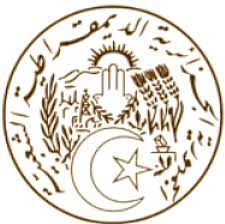 الجـمهــوريـــة الجـــزائريـــة الـــديمـقراطيــة الشــعبيـــةREPUBLIQUE ALGERIENNE DEMOCRATIQUE ET POPULAIREThe 41thSession of the UPR Working GroupStatement of the Delegation of Algeria / Review of the United Kingdom of Great Britain and Northern IrelandMr. PresidentMy delegation welcomes the distinguished delegation of the United Kingdom of Great Britain and Northern Ireland to this fourth cycle of the UPR Working Group and thanks them for the comprehensive presentation of the National Report.We commend the UK’s holistic efforts to combat hate crime, including the launch of the Hate Crime Action Plan in 2016 which was updated in October 2018.We would like to present the following recommendations:Consider ways forward for the ratification of the International Convention on the Protection of the Rights of All Migrant Workers and Members of Their Families Continue to refine its policies to counter hate crimes in communities, particularly those motivated by race and religion.Continue combating violence against women and girls in particular the domestic violence.  We wish the UK success in its endeavors in the promotion and protection of human rights.I thank you, Mr. President              Speaking time: 01 minuteMISSION PERMANENTE D’ALGERIEAUPRES DE L’OFFICE DES NATIONS UNIES A GENEVE ET DES ORGANISATIONS INTERNATIONALES EN SUISSEالبعثة الدائمة للجزائر لدى مكتب الأمم المتحدة بجنيف والمنظمات الدولية بسويسرا